О внесении измененийв постановление Администрации города Когалыма от 21.06.2018 №1389В соответствии с Уставом города Когалыма, в связи с изменением наименования юридического лица:1. В постановление Администрации города Когалыма от 21.06.2018 №1389 «Об определении видов обязательных работ и перечня организаций (объектов), на которых отбываются наказания в виде обязательных работ и мест города Когалыма, на которых отбываются наказания в виде исправительных работ» (далее – постановление) внести следующие изменения:1.1. В приложении 1 к постановлению строку 8 изложить в следующей редакции:«».1.2. В приложении 2 к постановлению строку 22 изложить в следующей редакции: «22.	Общество с ограниченной ответственностью «Гарантия».».2. Управлению экономики Администрации города Когалыма (Е.Г.Загорская) направить в юридическое управление Администрации города Когалыма текст постановления, его реквизиты, сведения об источнике официального опубликования в порядке и сроки, предусмотренные распоряжением Администрации города Когалыма от 19.06.2013 №149-р «О мерах по формированию регистра муниципальных нормативных правовых актов Ханты-Мансийского автономного округа – Югры» для дальнейшего направления в Управление государственной регистрации нормативных правовых актов Аппарата Губернатора Ханты-Мансийского автономного округа – Югры.3. Опубликовать настоящее постановление в газете «Когалымский вестник» и разместить на официальном сайте Администрации города Когалыма в сети «Интернет» (www.admkogalym.ru).4. Контроль за выполнением постановления возложить на заместителя главы города Когалыма А.М.Качанова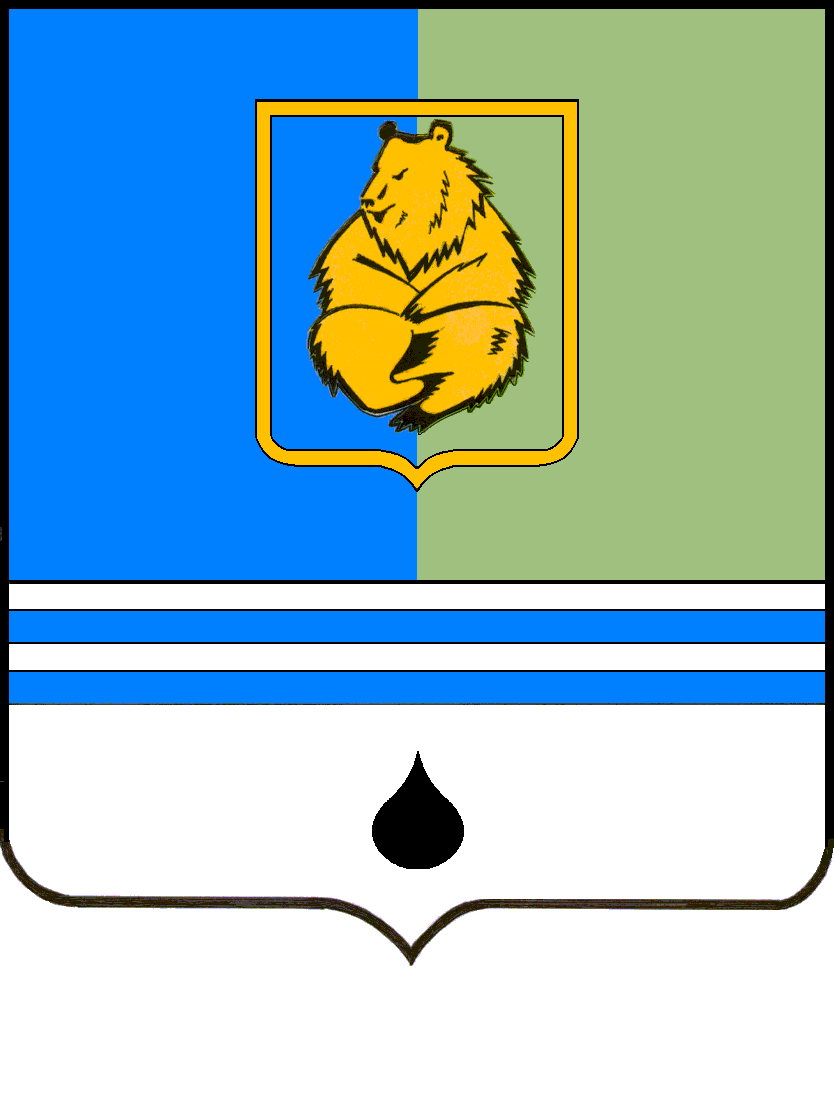 ПОСТАНОВЛЕНИЕАДМИНИСТРАЦИИ ГОРОДА КОГАЛЫМАХанты-Мансийского автономного округа - ЮгрыПОСТАНОВЛЕНИЕАДМИНИСТРАЦИИ ГОРОДА КОГАЛЫМАХанты-Мансийского автономного округа - ЮгрыПОСТАНОВЛЕНИЕАДМИНИСТРАЦИИ ГОРОДА КОГАЛЫМАХанты-Мансийского автономного округа - ЮгрыПОСТАНОВЛЕНИЕАДМИНИСТРАЦИИ ГОРОДА КОГАЛЫМАХанты-Мансийского автономного округа - Югрыот [Дата документа]от [Дата документа]№ [Номер документа]№ [Номер документа]8Общество с ограниченной ответственностью «Гарантия»Плотницкие, слесарные работы, покос травы, покраска